Důvodová zpráva:Rada kého kraje na svém zasedání dne 31. 1. 2013  usnesením 
č. UR/5/45/2013 schválila pravidla dotačního programu na „Podporu zkvalitnění služeb turistických informačních center v Olomouckém kraji v roce 2013“ (dále jen „dotační program“).V souladu s usnesením Rady Olomouckého kraje vyvěsilo dne 1. 2. 2013 oddělení cestovního ruchu na webové stránky kého kraje pravidla „dotačního programu“ a následně je rozeslalo na všechna turistická informační centra 
v Olomouckém kraji elektronickou poštou. Finanční prostředky na výše uvedené financování turistických informačních center (dále jen TIC) jsou vyčleněny v provozním rozpočtu Kanceláře hejtmana, oddělení cestovního ruchu na rok 2013 ve výši 800.000 Kč. Žádosti o poskytnutí příspěvku mohli zástupci TIC podávat v období od 1. 2. 2013 
do 28. 2. 2013 (do 14:00 hodin). Podané žádosti o dotaci projednala dne 6. 3. 2013 Komise pro hodnocení žádostí o poskytnutí dotace dle „dotačního programu“, schválená Radou Olomouckého kraje.Přehled všech podaných žádostí TIC a návrh Komise pro hodnocení žádostí a Výboru pro rozvoj cestovního ruchu na rozdělení finančních příspěvků je uveden v tabulce, která je součástí Přílohy č. 4 důvodové zprávy.Pravidla dotačního programu, na základě kterých podala jednotlivá TIC své žádosti 
o finanční příspěvek, jsou v Příloze č. 3 tohoto materiálu.TIC z území Olomouckého kraje podala celkem 27 žádostí o poskytnutí příspěvku z rozpočtu Olomouckého kraje v celkové výši 1.559.396 Kč. Z územního pohledu je struktura podaných žádostí následující - 11 žádostí je z turistického regionu Jeseníky a 16 žádostí z turistického regionu Střední Morava, čímž je zajištěno pokrytí celého území Olomouckého kraje. Jedním z hlavních cílů „dotačního programu“ bylo podpořit technickou podporu on-line transferu kalendáře akcí z lokálního webu žadatele na portál www.ok-tourism.cz, zpracování tras (pěších, cykloturistických, hipo, in-line, lyžařských běžeckých či naučných) včetně detailních popisů trasování a fotodokumentace dosud nezveřejněných na portále www.ok-tourism.cz, zpracování databáze nemovitých kulturních památek v dotčené turistické lokalitě včetně popisů památek a fotodokumentace dosud nezveřejněných na portále www.ok-tourism.cz a zřízení nového turistického informačního centra, podporu doplňkových služeb poskytovaných turistům jako průvodcovství, vytvoření balíčku služeb, zajištění komplexnější akce skupinám či jednotlivcům, apod. Dále pak dovybavení TIC kancelářským nábytkem a HW a SW nezbytným pro fungování TIC, mzdové prostředky, certifikace TIC v rámci oficiální společné certifikace Asociace turistických informačních center a agentury CzechTourism, implementace afilačního programu pro rezervační systém ubytování Olomouckého kraje na webových stránkách TIC. Komise pro hodnocení žádostí navrhla podpořit všech 27 žádostí v celkové výši 800.000 Kč. Vzhledem k velkému převisu projektových žádostí navrhla Komise pro hodnocení žádostí u 5 žadatelů schválení dotace v nižším finančním rozsahu než je minimální výše dotace (pravidla dotačního programu umožňují příslušnému orgánu kraje, tzn. Radě Olomouckého kraje/Zastupitelstvu Olomouckého kraje výjimku schválit). Tito žadatelé obdrželi na aktivity jejich projektů finanční dotaci od Olomouckého kraje již v minulých letech (jedná se především o náklady na interaktivní mapu).Výbor pro rozvoj cestovního ruchu svým usnesením 
č. UVRCR/2/3/2013 ze dne 12. 3. 2013 schválil výběr žádostí TIC navržených k finanční podpoře Olomouckého kraje v roce 2013 a doporučil Radě Olomouckého kraje schválit finanční podporu pro vybraná TIC v roce 2013.Rada Olomouckého kraje svým usnesením č. UR/9/41/2013 ze dne 21. 3. 2013 schválila v rámci své zákonné kompetence část příspěvků TIC (celkem 8 žadatelů v objemu 230.000 Kč, z toho u 2 žadatelů schválila výjimky z pravidel) a doporučila Zastupitelstvu Olomouckého kraje schválit poskytnutí finančních příspěvků z rozpočtu Olomouckého kraje pro Turistická informační centra na území Olomouckého kraje na rok 2013 pro žadatele č. 1 - 6, 9, 11 - 18, 20, 22, 25, 27 (celkem 19 žadatelů v objemu 570.000,- Kč) dle Přílohy č. 1 důvodové zprávy, doporučila Zastupitelstvu Olomouckého kraje schválit výjimku z pravidel dotačního programu na „Podporu zkvalitnění služeb turistických informačních center v Olomouckém kraji v roce 2013“ pro žadatele č. 5, 14, 25 dle Přílohy č. 1 důvodové zprávy a schválit uzavření smluv.Přílohy:Příloha č. 1Návrh na přidělení finančních prostředků v kompetenci ZOK (str. 3 – 9)Příloha č. 2Vzor smlouvy o poskytnutí příspěvku z rozpočtu kého kraje 
(str. 10 - 16)Příloha č. 3Pravidla dotačního programu na „Podporu zkvalitnění služeb turistických informačních center v Olomouckém kraji v roce 2013“ (str. 17 – 31)Příloha č. 4Přehled všech podaných žádostí (strana 32 - 33)Návrh na přidělení finančních prostředků z dotačního programu na „Podporu zkvalitnění služeb turistických informačních center v Olomouckém kraji v roce 2013“ v kompetenci ZOK*barevně odlišené jsou částky navržené pro schválení výjimky z pravidel dotačního programu na „Podporu zkvalitnění služeb turistických informačních center v Olomouckém kraji v roce 2013“Smlouva o poskytnutí příspěvkuuzavřená dle ustanovení § 269 odst. 2 zákona č. 513/1991 Sb.,obchodního zákoníku, v platném zněníOlomoucký krajJeremenkova 40a, 779 11 OlomoucIČ: 60609460DIČ: CZ60609460Zastoupený:  Ing. Jiřím Rozbořilem, hejtmanemBankovní spojení: 27 - 4228120277/0100 (číslo účtu bude upraveno dle typu příjemce)(dále jen: poskytovatel)a_______________________IČ: ____________Zastoupený: ________________Bankovní spojení: ____________________(dále jen: příjemce)uzavírají níže uvedeného dne, měsíce a rokututo smlouvu o poskytnutí příspěvku:I.Poskytovatel se na základě této smlouvy zavazuje poskytnout příjemci příspěvek ve výši ………… Kč, slovy: …………………… (dále jen: příspěvek). Účelem poskytnutí příspěvku je částečná/plná úhrada nákladů spojených s realizací projektu ………………. podaného dne …. … 2013 jako žádost o zařazení projektu do Dotačního programu Podpora zkvalitnění služeb turistických informačních center v Olomouckém kraji v roce 2013. Příspěvek bude poskytnut převodem na bankovní účet příjemce uvedený v záhlaví této smlouvy do 21 dnů ode dne uzavření této smlouvy. Dnem poskytnutí příspěvku je den odepsání finančních prostředků z účtu poskytovatele. Příspěvek se poskytuje na účel stanovený v čl. I odst. 2 této smlouvy jako příspěvek neinvestiční. Pro účely této smlouvy se neinvestičním příspěvkem rozumí příspěvek,
který musí být použit na úhradu jiných výdajů než: výdajů spojených s pořízením hmotného majetku dle § 26 odst. 2 zákona č. 586/1992 Sb., o daních z příjmů, ve znění pozdějších předpisů (dále jen „cit. zákona“),výdajů spojených s pořízením nehmotného majetku dle § 32a odst. 1 
a 2 cit. zákona,výdajů spojených s technickým zhodnocením, rekonstrukcí a modernizací ve smyslu § 33 cit. zákona.II.Příjemce příspěvek přijímá a zavazuje se ho použít výlučně v souladu s účelem poskytnutí příspěvku dle čl. I odst.   podmínkami užití příspěvku dle 
čl. II. odst. 1 této smlouvy, v souladu s podmínkami stanovenými v této smlouvě a v souladu s Dotačním programem Podpora zkvalitnění služeb turistických informačních center v Olomouckém kraji v roce 2013 a dále pak v souladu s usnesením Rady Olomouckého kraje č. UR/…/…/2013 ze dne 21. 3. 2013 / v souladu s usnesením Zastupitelstva Olomouckého kraje č. UZ/…/…/2013 ze dne 26. 4. 2013.Příspěvek lze použít výhradně na ....................... (dále jen předmět smlouvy).   Příspěvek musí být použit hospodárně. Je-li příjemce plátcem daně z přidané hodnoty (dále „DPH“) a může uplatnit odpočet DPH ve vazbě na ekonomickou činnost podléhající dani na výstupu podle § 72 zákona č. 235/2004 Sb., o dani z přidané hodnoty, v platném znění (dále jen „ZDPH“), a to v plné nebo zkrácené výši, nelze z příspěvku uhradit DPH ve výši tohoto odpočtu DPH, na který příjemci vznikl nárok.V případě, že se příjemce stane plátcem DPH v průběhu čerpání příspěvku a že se jeho právo uplatnit odpočet DPH při změně režimu podle § 74 ZDPH vztahuje na zdanitelná plnění hrazená včetně příslušné DPH z příspěvku, je příjemce povinen snížit výši dosud čerpaného příspěvku o výši daně z přidané hodnoty, kterou je příjemce oprávněn v souladu s § 74 ZDPH uplatnit v prvním daňovém přiznání po registraci k DPH.V případě, že dojde k registraci příjemce k DPH a příjemce při změně režimu podle § 74 ZDPH je oprávněn až po vyúčtování příspěvku uplatnit nárok na odpočet DPH, jež byla uhrazena z příspěvku, je příjemce povinen vrátit poskytovateli částku ve výši uplatněného odpočtu DPH, který byl čerpán jako uznatelný výdaj.Pokud má příjemce (plátce daně) ve shodě s  úpravou odpočtu podle § 78 ZDPH a vyrovnáním odpočtu podle § 79 ZDPH právo zvýšit ve lhůtě stanovené ZDPH svůj původně uplatněný nárok na odpočet DPH, který se vztahuje na zdanitelná plnění hrazená včetně příslušné DPH z příspěvku, je příjemce povinen upravit a vrátit poskytovateli část příspěvku ve výši uplatněného odpočtu DPH, a to do jednoho měsíce ode dne, kdy příslušný státní orgán vrátil příjemci uhrazenou DPH. Nevrátí-li příjemce takovou část příspěvku v této lhůtě, dopustí se porušení rozpočtové kázně ve smyslu ust. § 22 zákona č. 250/2000 Sb., o rozpočtových pravidlech územních rozpočtů, ve znění pozdějších předpisů.Příspěvek nelze rovněž použít na úhradu ostatních daní. Bez předchozího písemného souhlasu poskytovatele nesmí příjemce příspěvek nebo jeho část poskytnout třetí osobě, není-li touto smlouvou stanoveno jinak.Příjemce je povinen vést příspěvek ve svém účetnictví odděleně. Příjemce je povinen použít poskytnutý příspěvek nejpozději do 30. 11. 2013. Příjemce je oprávněn použít příspěvek také na úhradu nákladů vynaložených příjemcem v souladu s účelem poskytnutí příspěvku dle čl. I. odst.  4 této smlouvy a podmínkami užití příspěvku dle čl. II. odst. 1 této smlouvy v období od 1. 5. 2013 do uzavření této smlouvy. Z příspěvku lze hradit pouze výdaje vzniklé v období od 1. 5. 2013 do 30. 11. 2013; pokud jde o mzdové a ostatní osobní výdaje, lze z příspěvku uhradit pouze výdaje související se zajištěním provozu turistického informačního centra v letní turistické sezóně, které vznikly v období od 1. 6. 2013 – 31. 10. 2013.Příjemce je povinen v rámci projektu uvedeného v čl. I. odst. 2 této smlouvy:zajistit sběr, příp. sezónní aktualizaci a zveřejňování informací o zajímavých místech, atrakcích, službách, produktech, programech a akcích cestovního ruchu na turistickém informačním portálu Olomouckého kraje www.ok-tourism.cz dle metodiky, která je zveřejněna na internetových stránkách Olomouckého kraje (www.kr-olomoucky.cz), a zveřejňovat stávající informace o zajímavých místech, atrakcích, službách, produktech, programech a akcích cestovního ruchu na turistickém informačním portálu Olomouckého kraje www.ok-tourism.cz v měsíčních intervalech za období od 1. 6. 2013 do 31. 12. 2013 vždy nejpozději k poslednímu dni předcházejícího měsíce dle metodiky, která je zveřejněna na internetových stránkách Olomouckého kraje (www.kr-olomoucky.cz), aprovést posezónní aktualizaci informací o zajímavých místech, atrakcích, službách, produktech a programech cestovního ruchu na turistickém informačním portálu Olomouckého kraje www.ok-tourism.cz a to ve lhůtě do 30. 11. 2013, dle metodiky, která je zveřejněna na internetových stránkách Olomouckého kraje (www.kr-olomoucky.cz), aprovádět aktualizaci databanky akcí (včetně zabezpečení fotografie jednotlivých prezentovaných akcí) na turistickém informačním portálu Olomouckého kraje www.ok-tourism.cz v měsíčních intervalech za období od 1. 6. 2013 do 31. 12. 2013 vždy nejpozději k poslednímu dni předcházejícího měsíce dle metodiky, která je zveřejněna na internetových stránkách Olomouckého kraje (www.kr-olomoucky.cz),.zajistit provoz turistického informačního centra v letní turistické sezóně 2013 (min. měsíce červenec a srpen, min. otevírací doba 9:00 -12:30, 13:00 – 17:00): a to jak během pracovního týdne, tak i o sobotách, nedělích a státních svátcích neboběhem pracovního týdne. Tato varianta se použije pouze pro TIC v místech, kde by otevření TIC i o sobotách, nedělích a státních svátcích bylo neefektivní vzhledem k nízké návštěvnosti. Tuto skutečnost žadatel uvede v žádosti a doloží zkušenostmi z minulých let. Oprávněnost požadavku bude posouzena administrátorem dotačního programu.Příjemce je povinen umožnit poskytovateli provedení kontroly dodržení účelu
a podmínek použití poskytnutého příspěvku. Při této kontrole je příjemce povinen vyvíjet veškerou poskytovatelem požadovanou součinnost.Příjemce je povinen nejpozději do 16. 12. 2013 předložit poskytovateli vyúčtování poskytnutého příspěvku (dále jen „vyúčtování“) a závěrečnou zprávu o použití příspěvku (dále jen „závěrečná zpráva“) o níže uvedeném obsahu.Vyúčtování musí obsahovat:4.1.  Soupis výdajů hrazených z poskytnutého příspěvku na projekt, na jehož realizaci byl poskytnut příspěvek dle této smlouvy, a to v rozsahu uvedeném v příloze č. 1 „Finanční vyúčtování příspěvku“, doložený:fotokopiemi faktur s podrobným rozpisem dodávky (případně dodacím listem), popřípadě jiných účetních dokladů včetně příloh, prokazujících vynaložení výdajů,fotokopiemi výdajových dokladů včetně příloh (stvrzenky, paragony apod.), na základě kterých je pokladní doklad vystaven, a to pouze
u jednotlivých výdajů přesahujících částku 1000 Kč. U jednotlivých výdajů do výše 1000 Kč doloží příjemce pouze soupis těchto výdajů,fotokopiemi dohod o provedení práce, mzdových listů, potvrzení o převzetí mzdových prostředků, které se vztahují k projektu. Čerpání mzdových prostředků bude dále doloženo výkazem práce s uvedením počtu odpracovaných hodin spojených s realizací projektu,fotokopiemi všech výpisů z bankovního účtu, které dokládají úhradu předložených faktur, s vyznačením dotčených plateb,čestným prohlášením, že fotokopie předaných dokladů jsou shodné s originály dokladů a výdaje uvedené v soupisu jsou shodné se záznamy v účetnictví příjemce.Závěrečná zpráva musí obsahovat popis využití příspěvku, popis užití loga a fotodokumentaci propagace Olomouckého kraje dle čl. II. odst. 10 této smlouvy, dále pak přehled množství zveřejněných a aktualizovaných informací o zajímavých místech, atrakcích, službách, produktech, programech a akcích cestovního ruchu na turistickém informačním portálu Olomouckého kraje www.ok-tourism.cz.V případě, že příspěvek nebyl použit v celé výši ve lhůtě uvedené v čl. II odst. 2 této smlouvy, je příjemce povinen vrátit nevyčerpanou část příspěvku na účet poskytovatele nejpozději do 15 dnů ode dne předložení vyúčtování poskytovateli. Nevrátí-li příjemce nevyčerpanou část příspěvku v této lhůtě, dopustí se porušení rozpočtové kázně ve smyslu ust. § 22 zákona 
č. 250/2000 Sb., o rozpočtových pravidlech územních rozpočtů, ve znění pozdějších předpisů. V případě, že příjemce použije příspěvek nebo jeho část na jiný účel než účel sjednaný touto smlouvou ve čl. I odst. 2 a 4, poruší některou z jiných podmínek použití příspěvku, stanovených v čl. II odst. 1 této smlouvy, nebo poruší některou z povinností uvedených ve čl. II odst. 4 této smlouvy, dopustí se porušení rozpočtové kázně ve smyslu ust. § 22 zákona č. 250/2000 Sb., 
o rozpočtových pravidlech územních rozpočtů, ve znění pozdějších předpisů. Pokud příjemce vyúčtování a závěrečnou zprávu v termínu stanoveném v čl. II odst. 4 této smlouvy předloží, ale vyúčtování nebo závěrečná zpráva nebudou obsahovat všechny náležitosti stanovené v čl. II odst. 4 této smlouvy, dopustí se příjemce porušení rozpočtové kázně až v případě, že nedoplní nebo neopraví chybné nebo neúplné vyúčtování nebo závěrečnou zprávu ve lhůtě 15 dnů ode dne doručení výzvy poskytovatele.V případě, že příjemce poruší některou z povinností uvedených v ustanoveních čl. II. odst. 2 bod 2.1 – 2.5, 3, 9, 10, 12 nebo 13 této smlouvy nebo pokud v žádosti o příspěvek či v dalších podkladech, které příjemce předloží poskytovateli, souvisejících s poskytnutím příspěvku, uvede nepravdivé nebo neúplné údaje, je poskytovatel oprávněn odstoupit od této smlouvy. V takovém případě je příjemce povinen do 15 dnů ode dne doručení písemného odstoupení od smlouvy vrátit poskytovateli všechna plnění, která obdržel na základě této smlouvy. Nevrátí-li příjemce tato plnění ve stanovené lhůtě, dopustí se porušení rozpočtové kázně ve smyslu ust. § 22 zákona č. 250/2000 Sb., o rozpočtových pravidlech územních rozpočtů, ve znění pozdějších předpisů. V případě, že je příjemce dle čl. II. odst. 1, 5, 6 nebo 7 této smlouvy povinen vrátit příspěvek nebo jeho část nebo uhradit penále, vrátí příjemce příspěvek nebo jeho část, resp. uhradí penále na účet poskytovatele 
č. 27- 4228120277/0100.Příjemce se zavazuje seznámit poskytovatele s těmito skutečnostmi: změnami bankovního spojení, statutárního zástupce a dalšími zásadními změnami, které by mohly významně ovlivnit hospodaření s poskytnutým příspěvkem, a to do 
15 dnů ode dne, kdy ke změně došlo.Rozsah a forma propagace bude upravena vždy v konkrétní smlouvě o poskytnutí příspěvku a bude odpovídat druhu akce nebo činnosti, na kterou je příspěvek poskytován, povaze příjemce a výši příspěvku.Poskytovatel uděluje příjemci souhlas s bezúplatným užitím loga Olomouckého kraje způsobem a v rozsahu uvedeném v čl. II. odst. 10 této smlouvy. Pokud bude příjemce při realizaci akce, na niž je poskytován příspěvek dle této smlouvy, zadavatelem veřejné zakázky dle příslušných ustanovení zákona
o veřejných zakázkách, je povinen při její realizaci postupovat dle tohoto zákona.Předmět smlouvy uvedený v č. II. odst. 1 této smlouvy, musí zůstat v majetku příjemce po dobu minimálně 3 let ode dne uzavření této smlouvy. 
Toto ustanovení bude konkretizováno s ohledem na povahu příspěvku (čl. II. odst. 1).III.Smluvní strany se v souladu s § 262 odst. 1 zákona č. 513/1991 Sb., obchodního zákoníku, v platném znění, dohodly, že závazkový vztah upravený touto smlouvou a vztahy ve smlouvě výslovně neupravené a z ní vyplývající
se řídí obchodním zákoníkem v platném znění.Tato smlouva nabývá platnosti a účinnosti dnem jejího uzavření.Tuto smlouvu lze měnit pouze písemnými vzestupně číslovanými dodatky.Smluvní strany shodně prohlašují, že obsah této smlouvy není obchodním tajemstvím ve smyslu ustanovení § 17 obchodního zákoníku v platném znění
a souhlasí s případným zveřejněním jejího textu.Poskytnutí příspěvku bylo schváleno usnesením Rady Olomouckého kraje 
č. UR/…/…/2013 ze dne 21. 3. 2013 / Zastupitelstva Olomouckého kraje 
č. UZ/…/…/2013 ze dne 26. 4. 2013.Tato smlouva byla schválena …. Radou nebo Zastupitelstvem obce dne ……….
Toto se uvede pouze, pokud bude příjemcem obec.Tato smlouva je sepsána ve čtyřech vyhotoveních, z nichž příjemce obdrží jedno a poskytovatel tři vyhotovení. V i dne ..........................		      V ………………….. dne ..........................***) OK se rozumí Olomoucký krajTato příloha je pro příjemce v elektronické verzi k dispozici na webových stránkách Olomouckého kraje:www.kr-olomoucky.cz/Granty a dotace/Krajské zdroje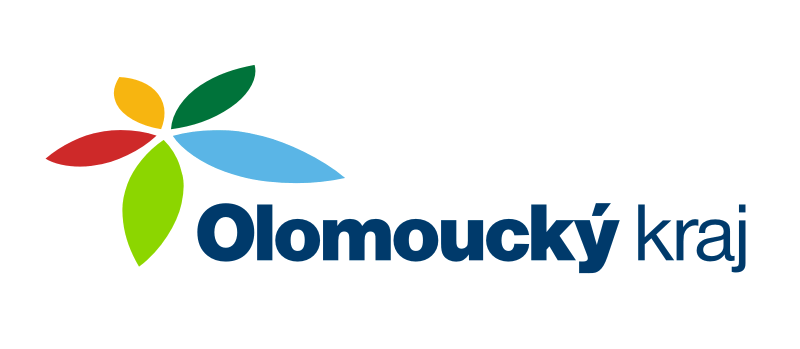 Jeremenkova 40a, 779 11 OlomoucDOTAČNÍ PROGRAMPodpora zkvalitnění služeb turistických informačníchcenter v Olomouckém kraji v roce 2013DOTAČNÍ PROGRAMPodpora zkvalitnění služeb turistických informačních center v Olomouckém kraji v roce 2013Název dotačního programuPodpora zkvalitnění služeb turistických informačních center v Olomouckém kraji v roce 2013VyhlašovatelOlomoucký krajCíl dotačního programu a výchozí podmínky pro vytvoření dotačního programuCílem dotačního programu je zejména:prohlubování vzájemné spolupráce a komunikace mezi turistickými informačními centry (dále jen TIC), Olomouckým krajem a destinačních managementů Jeseníky – Sdružení cestovního ruchu a Střední Morava – Sdružení cestovního ruchu v rámci systému organizace cestovního ruchu v Olomouckém kraji,zlepšení informovanosti o možnostech cestovního ruchu v Olomouckém kraji,sběr a zveřejňování informací o zajímavých místech, atrakcích, službách, produktech, programech a akcích cestovního ruchu na turistickém informačním portálu Olomouckého kraje www.ok-tourism.cz, v rámci příslušného turistického regionu, tj. na www.navstivtejeseniky.cz nebo www.strednimorava-tourism.cz, (dále jen www.ok-tourism.cz),podpora fungování a rozvoje sítě TIC v kraji a další zvyšování úrovně poskytovaných služeb u TIC v Olomouckém kraji, certifikace TIC,zkvalitnění poskytovaných služeb, zejména rozšíření otevírací doby TIC v letní turistické sezóně (min. měsíce červenec, srpen).Zvláště podporované aktivity v roce 2013 v rámci dotačního programu:technická podpora on-line transferu kalendáře akcí z lokálního webu žadatele na portál www.ok-tourism.cz,zpracování tras (pěších, cykloturistických, hipo, in-line, lyžařských běžeckých či naučných) včetně detailních popisů trasování a fotodokumentace dosud nezveřejněných na portále www.ok-tourism.cz,zpracování databáze nemovitých kulturních památek v dotčené turistické lokalitě včetně popisů památek a fotodokumentace dosud nezveřejněných na portále www.ok-tourism.cz,doplňkové služby poskytované turistům jako průvodcovství, vytvoření balíčku služeb, zajištění komplexnější akce skupinám či jednotlivcům, apod.zřízení TIC, dovybavení TIC kancelářským nábytkem a HW a SW nezbytným pro fungování TIC, mzdové prostředky,certifikace TIC v rámci oficiální společné certifikace Asociace turistických informačních center a agentury CzechTourism,implementace afilačního programu pro rezervační systém ubytování Olomouckého kraje na webových stránkách TIC.Dotační program je rovněž v souladu s vizí, cílem a opatřením Aktualizace Programu rozvoje cestovního ruchu Olomouckého kraje na období 2011 – 2013 (výhled 2016):Opatření č. 3.1 Podpora IC v Olomouckém krajiPodporované aktivity dotačního programu nebudou mít nepříznivý dopad ani vliv na životní prostředí.Cílová skupina:Žadatelem mohou být:Obce či svazky obcí, ve smyslu zákona č. 128/2000 Sb., o obcích (obecní zřízení), ve znění pozdějších předpisů, jež provozují TIC na území Olomouckého kraje. TIC musí být certifikováno v rámci oficiální společné certifikace Asociace turistických informačních center a agentury CzechTourism – doloží osvědčením o certifikaci. Pokud TIC uvedenou certifikaci nemá, může být její získání předmětem podané žádosti o dotaci. Získání výše uvedené certifikace doloží společně se závěrečným vyúčtováním dotace nejpozději do 16. 12. 2013. Pokud TIC uvedenou certifikaci nezíská, je povinné vrátit poskytnout dotaci v plné výši vyhlašovateli dotačního programu.Fyzické nebo právnické osoby provozující TIC na území Olomouckého kraje. TIC musí být certifikováno v rámci oficiální společné certifikace Asociace turistických informačních center a agentury CzechTourism – doloží osvědčením o certifikaci. Pokud TIC uvedenou certifikaci nemá, může být její získání předmětem podané žádosti o dotaci. Získání výše uvedené certifikace doloží společně se závěrečným vyúčtováním dotace nejpozději do 16. 12. 2013. Pokud TIC uvedenou certifikaci nezíská, je povinné vrátit poskytnout dotaci v plné výši vyhlašovateli dotačního programu.Obce či svazky obcí, ve smyslu zákona č. 128/2000 Sb., o obcích (obecní zřízení), ve znění pozdějších předpisů, fyzické nebo právnické osoby, které nejpozději od 1. 7. 2013 začnou provozovat nové TIC na území Olomouckého kraje. Žadatel potřebu vzniku nového TIC v žádosti řádně zdůvodní a prokáže podporu vzniku nového TIC ze strany místní samosprávy. Nově vzniklé TIC musí získat oficiální společnou certifikaci Asociace turistických informačních center a agentury CzechTourism. Získání výše uvedené certifikace doloží společně se závěrečným vyúčtováním dotace nejpozději do 16. 12. 2013. Pokud TIC uvedenou certifikaci nezíská, je povinné vrátit poskytnout dotaci v plné výši vyhlašovateli dotačního programu.U TIC, která nemají právní subjektivitu, může být žadatelem pouze jejich provozovatel nebo zřizovatel.Výše celkové částky určené na dotační program800.000,- KčLokalizace dotačního programuÚzemní obvod Olomouckého kraje.Pravidla pro poskytnutí dotace:Dotace je poskytována na uznatelné výdaje neinvestičního charakteru.Minimální výše dotace na jeden projekt činí 30.000,- Kč.Maximální výše dotace na jeden projekt činí 60.000,- Kč.Finanční spoluúčast příjemce na realizaci projektu není požadována.Žadatel se zavazuje v rámci projektu:zajistit sběr, příp. sezónní aktualizaci a zveřejňování informací o zajímavých místech, atrakcích, službách, produktech, programech a akcích cestovního ruchu na turistickém informačním portálu Olomouckého kraje www.ok-tourism.cz dle metodiky, která bude zveřejněna na internetových stránkách Olomouckého kraje (www.kr-olomoucky.cz), zveřejňovat stávající informace o zajímavých místech, atrakcích, službách, produktech, programech a akcích cestovního ruchu na turistickém informačním portálu Olomouckého kraje www.ok-tourism.cz v měsíčních intervalech za období od 1. 6. 2013 do 31. 12. 2013 vždy nejpozději k poslednímu dni předcházejícího měsíce dle metodiky, která bude zveřejněna na internetových stránkách Olomouckého kraje (www.kr-olomoucky.cz), provést posezónní aktualizaci informací o zajímavých místech, atrakcích, službách, produktech a programech cestovního ruchu na turistickém informačním portálu Olomouckého kraje www.ok-tourism.cz a to ve lhůtě do 30. 11. 2013, dle metodiky, která bude zveřejněna na internetových stránkách Olomouckého kraje (www.kr-olomoucky.cz), provádět aktualizaci databanky akcí (včetně zabezpečení fotografie jednotlivých prezentovaných akcí) na turistickém informačním portálu Olomouckého kraje www.ok-tourism.cz v měsíčních intervalech za období od 1. 6. 2013 do 31. 12. 2013 vždy nejpozději k poslednímu dni předcházejícího měsíce dle metodiky, která bude zveřejněna na internetových stránkách Olomouckého kraje (www.kr-olomoucky.cz), zajistit provoz turistického informačního centra v letní turistické sezóně (min. měsíce červenec a srpen, min. otevírací doba 9:00 -12:30, 13:00 – 17:00):a to jak během pracovního týdne, tak i o sobotách, nedělích a státních svátcích neboběhem pracovního týdne. Tato varianta se použije pouze pro TIC v místech, kde by otevření TIC i o sobotách, nedělích a státních svátcích bylo neefektivní vzhledem k nízké návštěvnosti. Tuto skutečnost žadatel uvede v žádosti a doloží zkušenostmi z minulých let. Oprávněnost požadavku bude posouzena administrátorem dotačního programu.Platební podmínky:Dotace bude žadateli poskytnuta na základě „Smlouvy o poskytnutí dotace z rozpočtu Olomouckého kraje“ (dále jen „Smlouva“).Prostředky dotace budou poukázány převodem na účet příjemce/zřizovatele nejpozději do 30 dnů ode dne účinnosti Smlouvy.Příjemce prokáže vynaložené výdaje předložením kopií prvotních účetních dokladů, smluv, objednávek, výpisů z bankovního účtu, dohod o provedení práce, mzdových listů, potvrzení o převzetí mzdových prostředků a dalších dokladů, které se vztahují k předloženému projektu. Čerpání mzdových prostředků bude dále doloženo výkazem práce s uvedením počtu odpracovaných hodin spojených s realizací projektu. Tyto doklady příjemce předloží nejpozději do 16. 12. 2013.Prostředky dotace bude možné čerpat na výdaje vzniklé od 1. 5. 2013 do 30. 11. 2013, pokud dále není uvedeno jinak. Mzdové a ostatní osobní výdaje musí souviset se zajištěním provozu turistického informačního centra zejména v letní turistické sezóně a tyto výdaje mohou vzniknout pouze v období od 1. 6. 2013  – 31. 10. 2013.Olomoucký kraj je oprávněn zkontrolovat a prověřit správnost a úplnost předložených dokladů, případně vyžádat si předložení jejich originálů.Poskytnutou dotaci lze použít na:nákup služeb a zboží spojených se zajištěním realizace projektu (např. sběr informací, zpracování dat, připojení na internet, úprava internetových stránek),nákup HW a SW souvisejícího s realizací projektu,úhradu mezd a ostatních osobních výdajů a odvodů na sociální a zdravotní pojištění žadatele a jeho zaměstnanců souvisejících se zajištěním provozu turistického informačního centra zejména v letní turistické sezóně. Mzdové a ostatní osobní výdaje mohou vzniknout pouze v období od 1. 6. 2013 – 31. 10. 2013.Poskytnutou dotaci nelze použít zejména na:nákup zboží a služeb, které nesouvisejí s realizací projektu,tvorbu a tisk propagačních materiálů,nákup věcí osobní potřeby,úhradu úvěrů a půjček,penále, pokuty,náhrady škod,pojistné,pohoštění a dary,leasing,úhradu členských příspěvků v profesních organizacích,správní a místní poplatky,poplatky za telefon,poštovní poplatky,úhradu jakýchkoliv daní.Tím není dotčeno omezení použití dotace dle jiných ustanovení dotačního programu (např. bod 7.1).V případě, že Rada Olomouckého kraje rozhodne, že se jedná o veřejnou podporu, respektive o podporu de minimis, postupuje se dle Nařízení komise (ES) č.1998/2006 ze dne 15. 12. 2006, o použití článků 87 a 88 Smlouvy o založení ES na podporu de minimis uveřejněné dne 28. 12. 2006 v Úředním věstníku Evropské unie č. L 379/5 a dle zákona č.215/2004 Sb. o úpravě některých vztahů v oblasti veřejné podpory, ve znění pozdějších předpisů. Dotace se rovněž poskytuje ve smyslu ustanovení čl. 107 a násl. Smlouvy o fungování Evropské komise.Administrátorem dotačního programu je Kancelář hejtmana, oddělení cestovního ruchu Krajského úřadu Olomouckého kraje, který také zajišťuje koordinaci dotačního programu a slouží jako sekretariát pro příjem a předběžné hodnocení žádostí.Příslušným orgánem pro účely tohoto dotačního programu je příslušný orgán dle zákona č. 219/2000 Sb., o krajích (krajské zřízení), ve znění pozdějších předpisů, tj. Rada Olomouckého kraje nebo Zastupitelstvo Olomouckého kraje, a to v závislosti na subjektu žadatele a/nebo výši dotace poskytnuté žadateli v jednom kalendářním roce (dále jen „příslušný orgán“).Pravidla pro předkládání žádostíŽádost musí být zpracována na příslušném formuláři, který je přílohou tohoto dotačního programu. Žádost se předkládá společně s níže uvedenými přílohami v 1 originále. Formulář žádosti je k dispozici na internetových stránkách Olomouckého kraje (www.kr-olomoucky.cz) a na oddělení cestovního ruchu, Kanceláře hejtmana, Krajského úřadu Olomouckého kraje.K vyplněné žádosti budou připojeny tyto přílohy:prostá kopie dokladu opravňujícího žadatele k podnikání ne starší 
3 měsíců (např. kopie výpisu z obchodního rejstříku, živnostenského rejstříku nebo jiné zákonem stanovené evidence), u právnických osob příp. také jiný doklad o právní subjektivitě žadatele (platné stanovy, statut apod.) spolu s dokladem o oprávněnosti osoby jednat za právnickou osobu,prostá kopie dokladu o zřízení běžného účtu, kam má být dotace poukázána,prostá kopie osvědčení o registraci k DPH (doloží pouze plátci daně z přidané hodnoty),podrobný popis projektu zahrnující zejména:popis aktivit, které budou v rámci projektu uskutečněny,předpokládaný rozpočet projektu,časový harmonogram projektu,způsob zajištění rozšíření otevírací doby TIC v hlavní letní turistické sezóně,vyplněný formulář – Rozsah služeb poskytovaných TIC,osvědčení o oficiální společné certifikaci Asociace turistických informačních center a agentury CzechTourism.Žadatel může podat v rámci tohoto dotačního programu jen jednu žádost.Žádost nesmí být předkládána na projekt, který byl již realizován.Žádosti o poskytnutí dotace musí být fyzicky nebo datovou schránkou doručeny na podatelnu Krajského úřadu Olomouckého kraje do 28. 2. 2013 do 14:00 hodin. Rozhodující je záznam o doručení.Žádosti, které nesplňují podmínky tohoto dotačního programu nebo budou zaslány či předloženy po termínu stanoveném v tomto dotačním programu, budou z posuzování vyřazeny.Předložené žádosti se zakládají u vyhlašovatele, žadatelům se nevracejí.Vyhlašovatel si vyhrazuje právo vyžádat si doplnění předložené žádosti. Tuto činnost zajišťuje administrátor projektu.Kritéria pro posuzování projektůProjekty budou posuzovány dle následujících kritérií:soulad projektu s Aktualizací Programu rozvoje cestovního ruchu Olomouckého kraje na období 2011 – 2013 (výhled 2016),soulad projektu s vyhlášeným dotačním programem,připravenost a realizovatelnost projektu,reálnost a průhlednost rozpočtu projektu,soulad projektu s obecně platnými právními předpisy,důvěryhodnost žadatele a jeho schopnost projekt realizovat,přiměřenost požadovaných finančních prostředků a účelnost jejich využití ve vztahu ke zkvalitnění služeb TIC,schopnost zajistit sběr informací o zajímavých místech, atrakcích, službách, produktech, programech a akcích cestovního ruchu v příslušném území,rozsah rozšíření pracovní doby v porovnání se stavem mimo letní turistickou sezónu.Přesáhne-li součet požadované výše podpory u všech úplných a včas doručených žádostí splňujících podmínky dotačního programu celkovou částku určenou na dotační program (uvedenou v čl. 5. tohoto dotačního programu), bude stanovena výše podpory jednotlivým žadatelům na základě rozhodnutí „příslušného orgánu“.Zpracování žádostí a následné postupyAdministrátor zaregistruje přijaté žádosti, posoudí jejich soulad s podmínkami dotačního programu, provede jejich administrativní a odborné posouzení a zajistí předložení seznamu žádostí doporučených k poskytnutí dotace k projednání „příslušnému orgánu“. Hodnoceny budou pouze úplné žádosti se všemi povinnými přílohami.O udělení dotace a její výši rozhoduje „příslušný orgán“. Rozhodnutí o konkrétní výši dotace je v plné kompetenci „příslušného orgánu“. Na poskytnutí dotace není právní nárok. „Příslušný orgán“ může schválit výjimku z těchto pravidel.Oznámení o poskytnutí dotace bude zveřejněno nejpozději do 30 dnů po rozhodnutí „příslušného orgánu“ na internetových stránkách Olomouckého kraje www.kr-olomoucky.cz.Ostatní ustanoveníDotační program bude vyhlášen vyvěšením oznámení na internetových stránkách Olomouckého kraje www.kr-olomoucky.cz.Poskytnutá dotace nesmí být v průběhu realizace převedena na jiného nositele projektu.Olomoucký kraj žadatelům nehradí náklady spojené s vypracováním a podáním žádosti.Jestliže nebude příjemce dotace plnit povinnosti vyplývající z těchto Pravidel, například podmínky ustanovení 7.5, je poskytovatel oprávněn požadovat vrácení dotace. V případě porušení rozpočtové kázně je Olomoucký kraj povinen postupovat v souladu s platnými právními předpisy, zákonem č. 250/2000 Sb., o rozpočtových pravidlech územních rozpočtů, ve znění pozdějších předpisů a zákonem č. 280/2009 Sb., daňový řád, ve znění pozdějších předpisů.Přílohy dotačního programu:formulář Žádost o dotaci z dotačního programu pro fyzické osoby,formulář Žádost o dotaci z dotačního programu pro právnické osoby,formulář Rozsah služeb poskytovaných TIC.Doložka podle § 23 zákona č. 129/2000 Sb., o krajích (krajské zřízení), ve znění pozdějších předpisů:Tento dotační program byl schválen Radou Olomouckého kraje dne 31. 1. 2013 usnesením č. UR/5/45/2013.Příloha a) dotačního programuŽádost o dotaciPodpora zkvalitnění služeb turistických informačních center v Olomouckém kraji v roce 2013(Fyzické osoby)Evidenční číslo:	………………………..(vyplní administrátor)Datum doručení:	………………………..(vyplní administrátor)Žadatel je povinen písemně (nejpozději do 15-ti dnů) oznámit poskytovateli veškeré změny údajů uvedených v žádosti, které u žadatele nastanou po podání žádosti.V ……………………dne ………………….Podpis žadatele (příp. též otisk razítka):………………………………………..………Příloha b) dotačního programuŽádost o dotaciPodpora zkvalitnění služeb turistických informačních center v Olomouckém kraji v roce 2013(Právnické osoby)Evidenční číslo:	………………………..(vyplní administrátor)Datum doručení:	………………………..(vyplní administrátor)Žadatel je povinen písemně (nejpozději do 15-ti dnů) oznámit poskytovateli veškeré změny údajů uvedených v žádosti, které u žadatele nastanou po podání žádosti.V ……………………dne ………………….Název/obchodní firma a podpis osoby oprávněné jednat za žadatele (příp. též otisk razítka):…………………………………………………………………..………Příloha c) dotačního programuRozsah služeb poskytovaných TICŽadatel prohlašuje, že uvedené údaje jsou úplné a pravdivé a že nezatajuje žádné okolnosti důležité pro posouzení žádosti.V ……………………dne ………………….Název/obchodní firma a podpis osoby oprávněné jednat za žadatele nebo jeho jménem (příp. též otisk razítka):…………………………………………………………………..………č.ŽadatelNázev projektu a jeho popisCelkové náklady akce v Kč (struktura použití)Požadovaná částka z rozpočtu OK v KčPříspěvek OK v roce 2012Návrh v Kč1.Statutární město OlomoucobecIČ: 00299308Olomouc„Olomouc v kostce“Projekt má za cíl představit návštěvníkům města a nejen jim, ale i místním obyvatelům krátký výklad o historii města s důrazem na dvě expozice, které byly v loňském roce instalovány v budově radnice. A to výstava k olomouckému orloji tzv. Příběh Olomouckého orloje a druhou část expozice nazvanou Historie olomoucké radnice, doplněnou o významné listiny, které byly městu uděleny. Prohlídka je zakončena výstupem na radniční věž s výkladem o funkci věžného, který v Olomouci působil.  Prohlídky budou poskytovány od 15. 6. 2013 do 16. 9. 2013, v časech: 9:30; 11:00; 12:30; 14:00; 15:30; 17:00. Prohlídky budou poskytovány v českém, anglickém a německém jazyce. Prohlídky zajišťují brigádníci informačního centra, kteří jsou pro tuto činnost vyškoleni zkušeným průvodcem.144.000Mzdové náklady na 6 brigádníků60.00030.00030.0002.Městská kulturní zařízení, p.o. Šternberkpříspěvková organizaceIČ: 00848751ŠternberkRozšíření pracovní doby v turistické sezóně 2013 a pořízení prodejního systémuProstředky budou využity na úhradu mezd a ostatních osobních výdajů a odvodů na sociální a zdravotní pojištění žadatele a jeho zaměstnanců souvisejících se zajištěním provozu TIC zejména v letní turistické sezoně v období od 1. 6. 2013 – 31. 10. 2013. Otvírací doba bude prodloužena v pracovní dny na 9 hodin denně (8-12, 13-18), otevřeno bude také o víkendech a svátcích, a to od 9 do 17 hodin. Pro zkvalitnění služeb bude v TIC pořízen nový PC a prodejní SW.69.580Mzdové náklady spojené s rozšířením otevírací doby TIC 47.600; PC 11.990; Prodejní pokladní software 9.99060.00050.00030.0003.Městys DřevohosticeobecIČ: 00301213DřevohosticePodpora venkovského ICOtevření venkovského TIC v Dřevohosticích a to v letních měsících: červenec a srpen 2013. Služby centra jsou navázány na prohlídku zámku a hasičského muzea s výkladem. Na webový portál www.ok-tourism.cz budeme vkládat aktuality o službách a akcích v regionu. TIC je certifikováno Asociací turistických center.60.000Mzdové náklady 45.000;Sběr a zpracování databáze služeb a atraktivit regionu, vkládání na web 10.000; Sběr a zpracování databáze pěších a hipo tras 5.000;60.00030.00030.0004.Město Velká BystřiceobecIČ: 00299651Velká BystřiceZkvalitnění služeb TICV rámci projektu bude zpracována ucelená prezentace městem a okolím formou multimediálního průvodce pro webové stránky. Cílem je poskytnout informace o přírodních a turisticky zajímavých místech, historických pamětihodnostech. Pozornost bude také věnována cykloturistice pomocí zpracování podrobných průvodců po okolních cyklotrasách. Atraktivní prezentací hodláme zvýšit zájem návštěvníků a turistů o naši lokalitu a zvýšit úroveň poskytovaných informací.59.800Náklady na vytvoření interaktivní mapy 59.80059.800035.0005.Obec Lipová - lázněobecIČ: 00302929Lipová - lázněPrezentace turistických tras na webu obce Lipová – lázně a portálu OK-TourismV rámci projektu bude zpracována prezentace vybraných turistických a cykloturistických tras v okolí obce Lipová – lázně formou multimediálního průvodce interaktivní mapy pro webové stránky. Tato aktivita navazuje na předchozí projekt zaměřený na představení obce a Naučné stezky Johanna Schrotha. Snahou je poskytnout informace o širších turistických možnostech v okolí obce a podpořit letní turistickou v jednom z nejvýznamnějších center Jeseníků. Atraktivní prezentací hodláme zvýšit zájem návštěvníků a turistů o naši lokalitu a zvýšit úroveň poskytovaných informací.60.000Náklady na vytvoření interaktivní mapy 60.000;60.00030.00020.000*6.Městské kulturní středisko Konicepříspěvková organizaceIČ: 00209988KonicePodpora zkvalitnění služeb turistických informačních center v Olomouckém kraji v roce 2013MěKS Konice v srpnu 2009 zřídilo TIC v přízemí zámku Konice. V prosinci 2009 zahájilo TIC Konice stálý provoz s otevírací dobou ve všedních dnech. V současné době jsou v TIC k dispozici dva počítače, pevná linka, mob. telefon a internet. Prezentaci TIC na webu zajišťují stránky MěKS Konice, které je i zřizovatelem TIC. Dotaci chceme využít na rozšíření provozu TIC po dobu června, července a srpna 2013. Další použití dotace bude na udržitelnost a zkvalitnění verze transferu dat na web OK-Tourism.cz a nákupu fotoaparátu dokumentaci aktivit TIC Konice a pořízení fotodokumentace movitých kulturních památek Konicka.60.000Fotoaparát a dokumentace 15.000; Udržitelnost a zkvalitnění verze transferu dat 15.000; Mzdové náklady na zajištění nepřetržitého  provozu v hlavní tur. sezóně 30.00060.00050.00040.0009.Městská knihovna Lipník nad Bečvoupříspěvková organizaceIČ: 70866341Lipník nad BečvouMobilní služby pro návštěvníky města Lipníku nad BečvouCílem projektu je rozšíření služeb pro návštěvníky města a turisty dvěma způsoby.Vytvoření mobilního průvodce městem - aplikace do mobilních telefonů bude poskytována zdarma a bude přístupná i v době mimo provoz TIC.Mobilní TIC – mobilní stánek umístěný v prostoru skateparku na trase cyklostezky Bečvy. Poskytování informací zejména o víkendech – změřeno zejména na cykloturisty.70.000Aplikace mobilní průvodce 40.000; Notebook vč. SW 14.000; Zřízení wi-fi 1.000; Mzdové náklady 15.00060.00050.00030.00011.Obec Velké Losiny – Informační centrum Velké LosinyobecIČ: 00303551Velké LosinyRozšíření otevírací doby a optimalizace prostředí interiéru IC Velké LosinyRozšíření provozní doby IC od května do konce září včetně svátků a posílení personálu o vyškolené brigádníky, kteří přispějí ke zpracování nových turistických produktů – „Putování ke kapli Nejsvětější trojice v Horním Bohdíkově, ke studánce sv. Anny a na Prameny. Zajistíme tak kvalitnější servis pro návštěvníky regionu. Optimalizace prostředí infocentra chceme provést instalací a zprovozněním klimatizační jednotky – mobilní nebo nástěnnou. V letním období s největší návštěvností a s nejdelší otevírací dobou infocentra bude pomocí klimatizační jednotky vzduch ochlazován. Splněním našeho záměru dojde k upravení vnitřní teploty infocentra, návštěvníci se budou cítit lépe, zůstanou delší dobu a tím budou mít možnost získat více informací. Personál získá výrazně lepší pracovní podmínky pro komunikativní, vnímavý a aktivní přístup ke svým návštěvníkům.65.000Pořízení klimatizační jednotky 35.000; Mzdové prostředky 30.00050.00040.00030.00012.Město Zlaté HoryobecIČ: 00296481Zlaté HoryMIC Zlaté Hory – zkvalitnění služebProjekt je zaměřen na zkvalitnění propagace turistických cílů ve Zlatých Horách a okolí, turistické oblasti Zlatohorsko a Olomouckého kraje pomocí mobilního webového průvodce pro mobilní telefony, rozšíření provozní doby IC sjednáním dohod o provedení práce, sběr dat – převážně fotografií + jejich aktualizace.75.000Digitální fotoaparát 20.000; SW pro průvodce pro mobilní telefony 35.000; Mzdové náklady – dohody o provedení práce 20.00060.00050.00030.00013.Město VidnavaobecIČ: 00303585VidnavaZkvalitnění a rozšíření služeb Infocentra ve VidnavěProjekt zlepší informovanost veřejnosti a turistů o možnostech cestovního ruchu v příhraničním regionu Jesenicko – Vidnavsko v rámci Olomouckého kraje. Díky projektu se podpoří fungování stávající IC v rámci sítě TIC a spolupráce s Olomouckým krajem i příslušnými sdruženími cestovního ruch, a to včetně certifikace IC Vidnava. Otevírací doba se rozšíří v letní sezóně o cca 20 hodin týdně, zefektivní se nabízené služby, a to díky dovybavení a přijetí sezónního pracovníka se znalostní anglického jazyka.39.000Náklady na certifikaci TIC 3.000; Mzdové náklady 15.200; Nákup multifunkčního zařízení 17.000; LCD monitor 2.000; Toner 1.800 39.000030.00014.Městská knihovna Hranicepříspěvková organizaceIČ: 43541631HraniceZkvalitnění služeb MIC HraniceCílem projektu je zkvalitnění služeb a rozšíření nabízených služeb Mic a to prostřednictvím pořízení nového kancelářského a typizovaného nábytku pro nové pracoviště MIC.60.000Sestava pultů, 2 ks prac. stolu 39.800; Sestava skříněk 8.200; 2 ks prac. židle 12.00060.00040.00020.000*15.Městys Náměšť na HanéobecIČ: 00299260Náměšť na HanéDovybavení TIC Náměšť na HanéV rámci zkvalitnění péče, kterou poskytujeme zákazníkům, je třeba dovybavit TIC kvalitní barevnou kopírkou k tisku akcí pořádaných Olomouckým krajem a ostatními TIC regionu i mimo něj. V prostorách TIC je možnost použití PC pro zákazníky, ale není k dispozici sedací nábytek. V rámci projektu bude pořízeno kancelářské křeslo pro pracovníka TIC a klienty. Též uplatňujeme mzdové náklady na pracovníky TIC v době od 1. 6. – 31. 10. 2013, ostatní měsíce bude pracovník TIC hrazen z prostředků městyse.99.000Mzdové náklady 69.000; Nákup multifunkčního zařízení 16.000; 2 ks kanc. židle 10.000. Nákup vitríny 4.00059.00030.00030.00016.Mikroregion Plumlovskosvazek obcíIČ: 71201190PlumlovTuristické informační centrum PlumlovZkvalitnění a rozšíření činnosti sezónního TIC na zámku Plumlov v letní turistické sezóně. V měsících červenec a srpen otevírací doba 9:00 – 17:00 hod. V rámci projektu bude TIC dovybaveno nezbytným nábytkem a zakoupena velkoplošná televize spolu s přehrávačem na možnost přehrávání video nahrávek o lokalitě, regionu a Olomouckém kraji. Okolí Plumlovské přehrady a zámek Plumlov jsou v létě vyhledávaným místem návštěvníků, kteří přijíždějí za účelem poznávání kulturních památek, rekreačního a sportovního cest . ruchu. TIC je místem, kde návštěvníci získají informace o turistických atraktivitách lokality Plumlovsko a turistického regionu Střední Moravy.160.000Mzdové náklady na otevření TIC v letní sezóně 105.000; Pořízení nábytku 40.000; Velkoplošná TV a přehrávač 15.00060.00040.00040.00017.Město ŠtítyobecIČ: 00303453ŠtítyZkvalitnění služeb v TIC Štíty v roce 2013TIC Štíty v rámci projektu vytvoří a zpracuje další cyklo a pěší trasy, které dosud nebyly zveřejněné na portálu www.ok-tourism.cz. Rozšíří multimediální komunikaci pro klienty – možnost kontaktovat TIC pomocí komunikačního programu Skype. Dovybaví prostory TIC nezbytným kancelářským nábytkem a osvětlením. TIC zorganizuje zajímavé výstavy. Nový navigační systém ulehčí orientaci k TIC.60.000Navigační systém k TIC 13.000; Osvětlení TIC 10.000; Kancelářský nábytek 5.000; Hardware 1.000; Vybavení pro konání výstav 30.000; Uhrazení certifikace ATIC 1.00060.00050.00030.00018.Město Němčice nad HanouObecIČ: 00288497Němčice nad HanouTuristické informační centrum Němčice nad HanouCílem projektu je upevňovat pozice města jako kulturního centra mikroregionu Němčicko:Provázat kulturní nabídku s cestovním ruchemPrezentovat kulturní a společenské akce jako turistické atraktivity městaRozšířit turistickou přitažlivost města prostřednictvím nových zajímavých atraktivit60.000Vybavení TIC kancelářským nábytkem 16.000; Náklady na certifikaci ATIC 4.000; Mzdové náklady 30.000; Nákup služeb a zboží spojených se zajištěním realizaci projektu 10.00060.000030.00020.Obec RapotínobecIČ: 00635901RapotínTuristické značení u Komunikačního a koordinačního centra RapotínKomunikační a koordinační centrum Rapotín (dále jen KKC) je informační centrum, které bylo nově vybudováno v Rapotíně a je otevřeno od 1. 9. 2012. Jelikož je toto IC otevřeno pouze několik málo měsíců je naším cílem a především cílem tohoto projektu lépe zviditelnit a informovat o jeho existenci všem projíždějícím návštěvníkům Jeseníků a to především venkovním značením podél cesty I/11. Dále pro návštěvníky zajistit před KKC velkou turistickou mapu Hrubého Jeseníku, pořídit mapu obce Rapotín s přehledem ulic umístěnou v IC, sloužící k informování návštěvníků a v neposlední řadě dovybavit IC vitrínou sloužící pro cizojazyčné propagační materiály s regálem pro skladové prostory.37.2765 ks navigačních tabulí 4.630; Velká turistická mapa Hrubého Jeseníku 18.200; Mapa obce Rapotín 5.082; Vitrína 4.682; Regál 4.68237.276035.00022.Městské kulturní středisko Javorníkpříspěvková organizaceIČ: 64095541Javorník„Nejsevernější TIC Olomouckého kraje - Javorník 2013“V rámci projektu bude zpracována prezentace nově vybraných turistických a cykloturistických tras v okolí Javorníku formou multimediálního průvodce pro webové stránky. Tato aktivita navazuje na předchozí projekt zaměřený na představení centra města a nejbližšího okolí. Snahou je poskytnout informace o širších turistických možnostech v okolí města, tak aby Javorník nebyl pouze cílem výletů, ale stal se základnou pro vícedenní turistické výlety do okolí. Atraktivní prezentací hodláme zvýšit zájem návštěvníků a turistů o naši lokalitu a zvýšit úroveň poskytovaných informací.  Součástí projektu je i vybavení TIC, které se stěhuje do nových, reprezentativnějších prostor.85.000Náklady na vytvoření interaktivní mapy 19.960; 3 ks policového systému 28.050; stolek, křesílka, Deska na lavici 8.000; Multifunkční prac. stůl. 28.99060.00045.00030.00025.Město Moravský BerounobecIČ: 00296244Moravský BerounMultimediální průvodce turistických tras a cyklotras na webu města a portálu OK-Tourism, certifikace ICV rámci projektu bude zpracována prezentace vybraných turistických a cykloturistických tras v okolí města Moravský Beroun formou multimediálního průvodce pro webové stránky, zajištěno vložení vytvořených informací do portálu OK Tourism a zajištěna certifikace IC.60.000Náklady na vytvoření interaktivní mapy 54.000;Náklady na certifikaci 4.000;60.000020.000*27.Městské kulturní zařízení Uničovpříspěvková organizaceIČ: 63729156UničovUničov – město muzeí 800 let od jeho založeníHlavním záměrem projektu je nabídnout návštěvníkům města Uničova v co nejširší možné míře komfort pro poskytování informací o historii města Uničova v rámci jeho oslav 800 let založení se zvýhodněnou nabídkou návštěvy muzejních prostor, kde čas a aktivity jsou věnovány všem věkovým kategoriím – Muzea pro každého. Současně přiblížit a nabídnout další turistická lákadla cíle v rámci Olomouckého kraje. Prostředkem pro uskutečnění tohoto záměru bude osvědčená projekce na DVD a aktualizace pomocí aktuálních fotografií z návštěv turistů. Podstatou projektu zůstává rozšířené otevírací doby MIC v letní turistické sezoně.80.000Mzdové náklady na rozšíření otevírací doby 60.000; Fotoaparát 20.00060.000030.000celkem 1.403.656celkem 1.085.076celkem 570.000Poskytovatel: Příjemce:……………………………..Olomoucký krajIng. Jiří Rozbořilhejtman…………………………..Finanční vyúčtování příspěvku/dotace- příloha č. 1 ke smlouvě o poskytnutí příspěvku/dotace s …… ze dne …….PŘÍJEMCE                                                               (jméno a příjmení/název/obchodní firma)PŘÍJEMCE                                                               (jméno a příjmení/název/obchodní firma)PŘÍJEMCE                                                               (jméno a příjmení/název/obchodní firma)PŘÍJEMCE                                                               (jméno a příjmení/název/obchodní firma)PŘÍJEMCE                                                               (jméno a příjmení/název/obchodní firma)PŘÍJEMCE                                                               (jméno a příjmení/název/obchodní firma)PŘÍJEMCE                                                               (jméno a příjmení/název/obchodní firma)ADRESA                                                                  (trvalé bydliště/místo podnikání/sídlo)ADRESA                                                                  (trvalé bydliště/místo podnikání/sídlo)ADRESA                                                                  (trvalé bydliště/místo podnikání/sídlo)ADRESA                                                                  (trvalé bydliště/místo podnikání/sídlo)ADRESA                                                                  (trvalé bydliště/místo podnikání/sídlo)ADRESA                                                                  (trvalé bydliště/místo podnikání/sídlo)ADRESA                                                                  (trvalé bydliště/místo podnikání/sídlo)IČ (u fyzické osoby i datum narození a rodné číslo)IČ (u fyzické osoby i datum narození a rodné číslo)IČ (u fyzické osoby i datum narození a rodné číslo)IČ (u fyzické osoby i datum narození a rodné číslo)IČ (u fyzické osoby i datum narození a rodné číslo)IČ (u fyzické osoby i datum narození a rodné číslo)IČ (u fyzické osoby i datum narození a rodné číslo)Název dotačního programuNázev dotačního programuNázev dotačního programuNázev dotačního programuNázev dotačního programuNázev dotačního programuNázev dotačního programuNázev akceNázev akceNázev akceNázev akceNázev akceNázev akceNázev akceCelkové výdaje na akci( v Kč ):Celkové výdaje na akci( v Kč ):Celkové výdaje na akci( v Kč ):Celkové výdaje na akci( v Kč ):Celkové výdaje na akci( v Kč ):Celkové výdaje na akci( v Kč ):Celkové výdaje na akci( v Kč ):Celkové příjmy  akce (v Kč):Celkové příjmy  akce (v Kč):Celkové příjmy  akce (v Kč):Celkové příjmy  akce (v Kč):Celkové příjmy  akce (v Kč):Celkové příjmy  akce (v Kč):Celkové příjmy  akce (v Kč):Výše příspěvku/dotace z rozpočtu Olomouckého kraje ( v Kč ):Výše příspěvku/dotace z rozpočtu Olomouckého kraje ( v Kč ):Výše příspěvku/dotace z rozpočtu Olomouckého kraje ( v Kč ):Výše příspěvku/dotace z rozpočtu Olomouckého kraje ( v Kč ):Výše příspěvku/dotace z rozpočtu Olomouckého kraje ( v Kč ):Výše příspěvku/dotace z rozpočtu Olomouckého kraje ( v Kč ):Výše příspěvku/dotace z rozpočtu Olomouckého kraje ( v Kč ):Z příspěvku/dotace vráceno (v Kč ):Z příspěvku/dotace vráceno (v Kč ):Z příspěvku/dotace vráceno (v Kč ):Z příspěvku/dotace vráceno (v Kč ):Z příspěvku/dotace vráceno (v Kč ):Z příspěvku/dotace vráceno (v Kč ):Z příspěvku/dotace vráceno (v Kč ):Prostředky vráceny na účet Olomouckého kraje dneProstředky vráceny na účet Olomouckého kraje dneProstředky vráceny na účet Olomouckého kraje dneProstředky vráceny na účet Olomouckého kraje dneProstředky vráceny na účet Olomouckého kraje dneProstředky vráceny na účet Olomouckého kraje dneProstředky vráceny na účet Olomouckého kraje dneOsoba odpovědná za vyúčtování příspěvku/dotace  (jméno a příjmení, funkce, adresa, telefon)Osoba odpovědná za vyúčtování příspěvku/dotace  (jméno a příjmení, funkce, adresa, telefon)Osoba odpovědná za vyúčtování příspěvku/dotace  (jméno a příjmení, funkce, adresa, telefon)Osoba odpovědná za vyúčtování příspěvku/dotace  (jméno a příjmení, funkce, adresa, telefon)Osoba odpovědná za vyúčtování příspěvku/dotace  (jméno a příjmení, funkce, adresa, telefon)Osoba odpovědná za vyúčtování příspěvku/dotace  (jméno a příjmení, funkce, adresa, telefon)Osoba odpovědná za vyúčtování příspěvku/dotace  (jméno a příjmení, funkce, adresa, telefon)Soupis výdajů hrazených z poskytnutého příspěvku Soupis výdajů hrazených z poskytnutého příspěvku Soupis výdajů hrazených z poskytnutého příspěvku Soupis výdajů hrazených z poskytnutého příspěvku Soupis výdajů hrazených z poskytnutého příspěvku Soupis výdajů hrazených z poskytnutého příspěvku Soupis výdajů hrazených z poskytnutého příspěvku Soupis výdajů hrazených z poskytnutého příspěvku Soupis výdajů hrazených z poskytnutého příspěvku Soupis výdajů hrazených z poskytnutého příspěvku Soupis výdajů hrazených z poskytnutého příspěvku Soupis výdajů hrazených z poskytnutého příspěvku Soupis výdajů hrazených z poskytnutého příspěvku číslo účetního dokladu v účetní evidencičíslo účetního dokladu v účetní evidencičíslo prvotního účetního dokladunázev dokladu (např. faktura, paragon, apod.)datum vystavení dokladuúčel - předmět plnění číslo dokladu, prokazují- cího provedení úhradyčíslo dokladu, prokazují- cího provedení úhradydatum úhradyčástka      v Kč         (vč. DPH)částka             v Kč          (bez DPH)**z toho částka v Kč hrazená z příspěvku/    dotace OK***           Uplatně- né výdaje zaúčtované v účetnictví na účet č.V ………………………………………dne …………………….V ………………………………………dne …………………….V ………………………………………dne …………………….V ………………………………………dne …………………….V ………………………………………dne …………………….V ………………………………………dne …………………….V ………………………………………dne …………………….V ………………………………………dne …………………….V ………………………………………dne …………………….V ………………………………………dne …………………….V ………………………………………dne …………………….V ………………………………………dne …………………….V ………………………………………dne …………………….Název/obchodní firma a podpis osoby zodpovědné za vyúčtování (příp. též otisk razítka):Název/obchodní firma a podpis osoby zodpovědné za vyúčtování (příp. též otisk razítka):Název/obchodní firma a podpis osoby zodpovědné za vyúčtování (příp. též otisk razítka):Název/obchodní firma a podpis osoby zodpovědné za vyúčtování (příp. též otisk razítka):Název/obchodní firma a podpis osoby zodpovědné za vyúčtování (příp. též otisk razítka):Název/obchodní firma a podpis osoby zodpovědné za vyúčtování (příp. též otisk razítka):Název/obchodní firma a podpis osoby zodpovědné za vyúčtování (příp. též otisk razítka):Název/obchodní firma a podpis osoby zodpovědné za vyúčtování (příp. též otisk razítka):Název/obchodní firma a podpis osoby zodpovědné za vyúčtování (příp. též otisk razítka):Název/obchodní firma a podpis osoby zodpovědné za vyúčtování (příp. též otisk razítka):Název/obchodní firma a podpis osoby zodpovědné za vyúčtování (příp. též otisk razítka):Název/obchodní firma a podpis osoby zodpovědné za vyúčtování (příp. též otisk razítka):Název/obchodní firma a podpis osoby zodpovědné za vyúčtování (příp. též otisk razítka):…………………………………………………………………………………………………..…………………………………………………………………………………………………..…………………………………………………………………………………………………..…………………………………………………………………………………………………..…………………………………………………………………………………………………..…………………………………………………………………………………………………..…………………………………………………………………………………………………..…………………………………………………………………………………………………..…………………………………………………………………………………………………..…………………………………………………………………………………………………..…………………………………………………………………………………………………..…………………………………………………………………………………………………..…………………………………………………………………………………………………..*)    Nehodící se vypustit*)    Nehodící se vypustit*)    Nehodící se vypustit*)    Nehodící se vypustit*)    Nehodící se vypustit*)    Nehodící se vypustit*)    Nehodící se vypustit*)    Nehodící se vypustit*)    Nehodící se vypustit*)    Nehodící se vypustit*)    Nehodící se vypustit*)    Nehodící se vypustit*)    Nehodící se vypustit**)   Není-li příjemce plátcem DPH, uvede celkové výdaje včetně DPH.**)   Není-li příjemce plátcem DPH, uvede celkové výdaje včetně DPH.**)   Není-li příjemce plátcem DPH, uvede celkové výdaje včetně DPH.**)   Není-li příjemce plátcem DPH, uvede celkové výdaje včetně DPH.**)   Není-li příjemce plátcem DPH, uvede celkové výdaje včetně DPH.**)   Není-li příjemce plátcem DPH, uvede celkové výdaje včetně DPH.**)   Není-li příjemce plátcem DPH, uvede celkové výdaje včetně DPH.**)   Není-li příjemce plátcem DPH, uvede celkové výdaje včetně DPH.**)   Není-li příjemce plátcem DPH, uvede celkové výdaje včetně DPH.**)   Není-li příjemce plátcem DPH, uvede celkové výdaje včetně DPH.**)   Není-li příjemce plátcem DPH, uvede celkové výdaje včetně DPH.**)   Není-li příjemce plátcem DPH, uvede celkové výdaje včetně DPH.**)   Není-li příjemce plátcem DPH, uvede celkové výdaje včetně DPH. Je-li příjemce plátcem DPH, ale nemůže v konkrétním případě uplatnit nárok na odpočet DPH na vstupu podle Je-li příjemce plátcem DPH, ale nemůže v konkrétním případě uplatnit nárok na odpočet DPH na vstupu podle Je-li příjemce plátcem DPH, ale nemůže v konkrétním případě uplatnit nárok na odpočet DPH na vstupu podle Je-li příjemce plátcem DPH, ale nemůže v konkrétním případě uplatnit nárok na odpočet DPH na vstupu podle Je-li příjemce plátcem DPH, ale nemůže v konkrétním případě uplatnit nárok na odpočet DPH na vstupu podle Je-li příjemce plátcem DPH, ale nemůže v konkrétním případě uplatnit nárok na odpočet DPH na vstupu podle Je-li příjemce plátcem DPH, ale nemůže v konkrétním případě uplatnit nárok na odpočet DPH na vstupu podle Je-li příjemce plátcem DPH, ale nemůže v konkrétním případě uplatnit nárok na odpočet DPH na vstupu podle Je-li příjemce plátcem DPH, ale nemůže v konkrétním případě uplatnit nárok na odpočet DPH na vstupu podle Je-li příjemce plátcem DPH, ale nemůže v konkrétním případě uplatnit nárok na odpočet DPH na vstupu podle Je-li příjemce plátcem DPH, ale nemůže v konkrétním případě uplatnit nárok na odpočet DPH na vstupu podle Je-li příjemce plátcem DPH, ale nemůže v konkrétním případě uplatnit nárok na odpočet DPH na vstupu podle zákona č. 235/2004 Sb., o dani z přidané hodnoty, ve znění pozdějších předpisů, uvede rovněž celkové výdaje  zákona č. 235/2004 Sb., o dani z přidané hodnoty, ve znění pozdějších předpisů, uvede rovněž celkové výdaje  zákona č. 235/2004 Sb., o dani z přidané hodnoty, ve znění pozdějších předpisů, uvede rovněž celkové výdaje  zákona č. 235/2004 Sb., o dani z přidané hodnoty, ve znění pozdějších předpisů, uvede rovněž celkové výdaje  zákona č. 235/2004 Sb., o dani z přidané hodnoty, ve znění pozdějších předpisů, uvede rovněž celkové výdaje  zákona č. 235/2004 Sb., o dani z přidané hodnoty, ve znění pozdějších předpisů, uvede rovněž celkové výdaje  zákona č. 235/2004 Sb., o dani z přidané hodnoty, ve znění pozdějších předpisů, uvede rovněž celkové výdaje  zákona č. 235/2004 Sb., o dani z přidané hodnoty, ve znění pozdějších předpisů, uvede rovněž celkové výdaje  zákona č. 235/2004 Sb., o dani z přidané hodnoty, ve znění pozdějších předpisů, uvede rovněž celkové výdaje  zákona č. 235/2004 Sb., o dani z přidané hodnoty, ve znění pozdějších předpisů, uvede rovněž celkové výdaje  zákona č. 235/2004 Sb., o dani z přidané hodnoty, ve znění pozdějších předpisů, uvede rovněž celkové výdaje  zákona č. 235/2004 Sb., o dani z přidané hodnoty, ve znění pozdějších předpisů, uvede rovněž celkové výdaje  včetně DPH. včetně DPH. včetně DPH. včetně DPH. včetně DPH. včetně DPH. včetně DPH. včetně DPH. včetně DPH. včetně DPH. včetně DPH. včetně DPH. Pokud je příjemce plátcem DPH a má nárok v konkrétním případě uplatnit nárok na odpočet DPH na vstupu Pokud je příjemce plátcem DPH a má nárok v konkrétním případě uplatnit nárok na odpočet DPH na vstupu Pokud je příjemce plátcem DPH a má nárok v konkrétním případě uplatnit nárok na odpočet DPH na vstupu Pokud je příjemce plátcem DPH a má nárok v konkrétním případě uplatnit nárok na odpočet DPH na vstupu Pokud je příjemce plátcem DPH a má nárok v konkrétním případě uplatnit nárok na odpočet DPH na vstupu Pokud je příjemce plátcem DPH a má nárok v konkrétním případě uplatnit nárok na odpočet DPH na vstupu Pokud je příjemce plátcem DPH a má nárok v konkrétním případě uplatnit nárok na odpočet DPH na vstupu Pokud je příjemce plátcem DPH a má nárok v konkrétním případě uplatnit nárok na odpočet DPH na vstupu Pokud je příjemce plátcem DPH a má nárok v konkrétním případě uplatnit nárok na odpočet DPH na vstupu Pokud je příjemce plátcem DPH a má nárok v konkrétním případě uplatnit nárok na odpočet DPH na vstupu Pokud je příjemce plátcem DPH a má nárok v konkrétním případě uplatnit nárok na odpočet DPH na vstupu Pokud je příjemce plátcem DPH a má nárok v konkrétním případě uplatnit nárok na odpočet DPH na vstupu podle zákona č. 235/2004 Sb., o dani z přidané hodnoty, ve znění pozdějších předpisů, uvede částku bez DPH. podle zákona č. 235/2004 Sb., o dani z přidané hodnoty, ve znění pozdějších předpisů, uvede částku bez DPH. podle zákona č. 235/2004 Sb., o dani z přidané hodnoty, ve znění pozdějších předpisů, uvede částku bez DPH. podle zákona č. 235/2004 Sb., o dani z přidané hodnoty, ve znění pozdějších předpisů, uvede částku bez DPH. podle zákona č. 235/2004 Sb., o dani z přidané hodnoty, ve znění pozdějších předpisů, uvede částku bez DPH. podle zákona č. 235/2004 Sb., o dani z přidané hodnoty, ve znění pozdějších předpisů, uvede částku bez DPH. podle zákona č. 235/2004 Sb., o dani z přidané hodnoty, ve znění pozdějších předpisů, uvede částku bez DPH. podle zákona č. 235/2004 Sb., o dani z přidané hodnoty, ve znění pozdějších předpisů, uvede částku bez DPH. podle zákona č. 235/2004 Sb., o dani z přidané hodnoty, ve znění pozdějších předpisů, uvede částku bez DPH. podle zákona č. 235/2004 Sb., o dani z přidané hodnoty, ve znění pozdějších předpisů, uvede částku bez DPH. podle zákona č. 235/2004 Sb., o dani z přidané hodnoty, ve znění pozdějších předpisů, uvede částku bez DPH. podle zákona č. 235/2004 Sb., o dani z přidané hodnoty, ve znění pozdějších předpisů, uvede částku bez DPH.Žadatel(jméno, příjmení , titul)Datum narozeníIČ/DIČPlátce/neplátce DPHAdresa – místo podnikáníAdresa – trvalý pobytTelefon / FaxE-mailPeněžní ústavČíslo účtuNÁZEV projektuSTRUČNÝ POPIS projektu(max. 10 řádků)Celkové předpokládané výdaje projektu (v Kč)Požadovaná výše dotace(v Kč a v %)Celková výše dotace: ……………………Kč, tj. ……..% celkových předpokládaných výdajůPROHLÁŠENÍ ŽADATELE:PROHLÁŠENÍ ŽADATELE:Prohlašuji, že mám – nemám* závazky po lhůtě splatnosti vůči státnímu rozpočtu, včetně správy sociálního zabezpečení, sociálním fondům, zdravotním pojišťovnám a vůči Olomouckému kraji včetně jím zřizovaných organizací a vůči svazku obcí (mikroregionu).Prohlašuji, že mám – nemám* závazky po lhůtě splatnosti vůči státnímu rozpočtu, včetně správy sociálního zabezpečení, sociálním fondům, zdravotním pojišťovnám a vůči Olomouckému kraji včetně jím zřizovaných organizací a vůči svazku obcí (mikroregionu).Prohlašuji, že byl – nebyl* na můj majetek prohlášen konkurz nebo bylo – nebylo* zahájeno konkurzní, vyrovnací nebo insolvenční řízení, byl – nebyl* návrh na prohlášení konkurzu zamítnut pro nedostatek majetku úpadce. Prohlašuji, že byl – nebyl* na můj majetek prohlášen konkurz nebo bylo – nebylo* zahájeno konkurzní, vyrovnací nebo insolvenční řízení, byl – nebyl* návrh na prohlášení konkurzu zamítnut pro nedostatek majetku úpadce. Prohlašuji, že s ohledem na zák. č. 101/2000 Sb., o ochraně osobních údajů, ve znění pozdějších předpisů, souhlasím se zpracováním svých osobních údajů uvedených v této žádosti Olomouckým krajem pro účely dotačního řízení.Prohlašuji, že s ohledem na zák. č. 101/2000 Sb., o ochraně osobních údajů, ve znění pozdějších předpisů, souhlasím se zpracováním svých osobních údajů uvedených v této žádosti Olomouckým krajem pro účely dotačního řízení.Souhlasím se zveřejněním svého jména a příjmení, adresy, výše poskytnuté dotace a účelu, na nějž je dotace poskytována včetně názvu projektu.Souhlasím se zveřejněním svého jména a příjmení, adresy, výše poskytnuté dotace a účelu, na nějž je dotace poskytována včetně názvu projektu.Prohlašuji, že uvedené údaje jsou úplné a pravdivé a že nezatajuji žádné okolnosti důležité pro posouzení žádosti.Prohlašuji, že uvedené údaje jsou úplné a pravdivé a že nezatajuji žádné okolnosti důležité pro posouzení žádosti.K žádosti připojuji tyto povinné přílohy:prostá kopie dokladu opravňujícího žadatele k podnikání ne starší 3 měsíců (např. kopie výpisu z obchodního rejstříku, živnostenského rejstříku nebo jiné zákonem stanovené evidence),prostá kopie dokladu o zřízení běžného účtu,prostá kopie osvědčení o registraci k DPH (doloží pouze plátci daně z přidané hodnoty),podrobný popis projektu,předpokládaný rozpočet projektu,časový harmonogram projektu,způsob zajištění rozšíření otevírací doby TIC v hlavní letní turistické sezóně,vyplněný formulář – Rozsah služeb poskytovaných TIC,osvědčení o oficiální společné certifikaci Asociace turistických informačních center a agentury CzechTourism.K žádosti připojuji tyto povinné přílohy:prostá kopie dokladu opravňujícího žadatele k podnikání ne starší 3 měsíců (např. kopie výpisu z obchodního rejstříku, živnostenského rejstříku nebo jiné zákonem stanovené evidence),prostá kopie dokladu o zřízení běžného účtu,prostá kopie osvědčení o registraci k DPH (doloží pouze plátci daně z přidané hodnoty),podrobný popis projektu,předpokládaný rozpočet projektu,časový harmonogram projektu,způsob zajištění rozšíření otevírací doby TIC v hlavní letní turistické sezóně,vyplněný formulář – Rozsah služeb poskytovaných TIC,osvědčení o oficiální společné certifikaci Asociace turistických informačních center a agentury CzechTourism.Žadatel(název, obchodní firma)Právní forma(např. obč. sdružení, s.r.o., obec apod.)IČ/DIČPlátce/neplátce DPHSídloTelefon / FaxE-mailPeněžní ústavČíslo účtuOsoba/y oprávněná/é jednat za žadatele(jméno, příjmení, funkce)Kontaktní osoba(jméno, příjmení, funkce, tel., fax, e-mail)NÁZEV projektuSTRUČNÝ POPIS projektu(max. 10 řádků)Celkové předpokládané výdaje projektu (v Kč)Požadovaná výše dotace(v Kč a v %)Celková výše dotace: ……………………Kč, tj. ……..% celkových předpokládaných výdajůPROHLÁŠENÍ ŽADATELE:PROHLÁŠENÍ ŽADATELE:Prohlašuji, že mám – nemám* závazky po lhůtě splatnosti vůči státnímu rozpočtu, včetně správy sociálního zabezpečení, sociálním fondům, zdravotním pojišťovnám a vůči Olomouckému kraji včetně jím zřizovaných organizací a vůči svazku obcí (mikroregionu).Prohlašuji, že mám – nemám* závazky po lhůtě splatnosti vůči státnímu rozpočtu, včetně správy sociálního zabezpečení, sociálním fondům, zdravotním pojišťovnám a vůči Olomouckému kraji včetně jím zřizovaných organizací a vůči svazku obcí (mikroregionu).Prohlašuji, že byl – nebyl* na majetek žadatele prohlášen konkurz nebo bylo – nebylo* zahájeno konkurzní, vyrovnací nebo insolvenční řízení, byl – nebyl* návrh na prohlášení konkurzu zamítnut pro nedostatek majetku úpadce. Prohlašuji, že byl – nebyl* na majetek žadatele prohlášen konkurz nebo bylo – nebylo* zahájeno konkurzní, vyrovnací nebo insolvenční řízení, byl – nebyl* návrh na prohlášení konkurzu zamítnut pro nedostatek majetku úpadce. Souhlasím se zveřejněním názvu/obchodní firmy, sídla, IČ, výše poskytnuté dotace a účelu, na nějž je dotace poskytována včetně názvu projektu.Souhlasím se zveřejněním názvu/obchodní firmy, sídla, IČ, výše poskytnuté dotace a účelu, na nějž je dotace poskytována včetně názvu projektu.Prohlašuji, že uvedené údaje jsou úplné a pravdivé a že nezatajuji žádné okolnosti důležité pro posouzení žádosti.Prohlašuji, že uvedené údaje jsou úplné a pravdivé a že nezatajuji žádné okolnosti důležité pro posouzení žádosti.K žádosti připojuji tyto povinné přílohy:prostá kopie dokladu opravňujícího žadatele k podnikání ne starší 3 měsíců (např. kopie výpisu z obchodního rejstříku, živnostenského rejstříku nebo jiné zákonem stanovené evidence), u právnických osob příp. jiný doklad o právní subjektivitě žadatele (platné stanovy, statut apod.) spolu s dokladem o oprávněnosti osoby jednat za právnickou osobu,prostá kopie dokladu o zřízení běžného účtu,prostá kopie osvědčení o registraci k DPH (doloží pouze plátci daně z přidané hodnoty),podrobný popis projektu,předpokládaný rozpočet projektu,časový harmonogram projektu,způsob zajištění rozšíření otevírací doby TIC v hlavní letní turistické sezóně,vyplněný formulář – Rozsah služeb poskytovaných TIC,osvědčení o oficiální společné certifikaci Asociace turistických informačních center a agentury CzechTourism.K žádosti připojuji tyto povinné přílohy:prostá kopie dokladu opravňujícího žadatele k podnikání ne starší 3 měsíců (např. kopie výpisu z obchodního rejstříku, živnostenského rejstříku nebo jiné zákonem stanovené evidence), u právnických osob příp. jiný doklad o právní subjektivitě žadatele (platné stanovy, statut apod.) spolu s dokladem o oprávněnosti osoby jednat za právnickou osobu,prostá kopie dokladu o zřízení běžného účtu,prostá kopie osvědčení o registraci k DPH (doloží pouze plátci daně z přidané hodnoty),podrobný popis projektu,předpokládaný rozpočet projektu,časový harmonogram projektu,způsob zajištění rozšíření otevírací doby TIC v hlavní letní turistické sezóně,vyplněný formulář – Rozsah služeb poskytovaných TIC,osvědčení o oficiální společné certifikaci Asociace turistických informačních center a agentury CzechTourism.Základní údaje o TICZákladní údaje o TICZákladní údaje o TICZákladní údaje o TICZákladní údaje o TICZákladní údaje o TICZákladní údaje o TICZákladní údaje o TICZákladní údaje o TICZákladní údaje o TICZákladní údaje o TICNázev TIC:Adresa:Datum zahájení provozu:Podmínky, které TIC splňuje, a služby, které TIC zajišťuje nebo se zavazuje zajistit Podmínky, které TIC splňuje, a služby, které TIC zajišťuje nebo se zavazuje zajistit Podmínky, které TIC splňuje, a služby, které TIC zajišťuje nebo se zavazuje zajistit Podmínky, které TIC splňuje, a služby, které TIC zajišťuje nebo se zavazuje zajistit Podmínky, které TIC splňuje, a služby, které TIC zajišťuje nebo se zavazuje zajistit Podmínky, které TIC splňuje, a služby, které TIC zajišťuje nebo se zavazuje zajistit Podmínky, které TIC splňuje, a služby, které TIC zajišťuje nebo se zavazuje zajistit Podmínky, které TIC splňuje, a služby, které TIC zajišťuje nebo se zavazuje zajistit Podmínky, které TIC splňuje, a služby, které TIC zajišťuje nebo se zavazuje zajistit Podmínky, které TIC splňuje, a služby, které TIC zajišťuje nebo se zavazuje zajistit Podmínky, které TIC splňuje, a služby, které TIC zajišťuje nebo se zavazuje zajistit základní podmínkyzákladní podmínkyzákladní podmínkyzákladní podmínkyzákladní podmínkyzákladní podmínkyzákladní podmínkyzákladní podmínkyzákladní podmínkyzákladní podmínkyzákladní podmínkya) Otevírací doba:(vyplňte údaj od – do)Otevřeno:PoÚtStČtČtPáPáSoSoNea) Otevírací doba:(vyplňte údaj od – do)Otevřeno:a) Otevírací doba:(vyplňte údaj od – do)Otevřeno:Celoročně                                                   Sezónně   (od – do)Celoročně                                                   Sezónně   (od – do)Celoročně                                                   Sezónně   (od – do)Celoročně                                                   Sezónně   (od – do)Celoročně                                                   Sezónně   (od – do)Celoročně                                                   Sezónně   (od – do)Celoročně                                                   Sezónně   (od – do)Celoročně                                                   Sezónně   (od – do)Celoročně                                                   Sezónně   (od – do)Celoročně                                                   Sezónně   (od – do)TICTICTICTICTICanoanonenezajistírealizace projektuzajistírealizace projektuzajistírealizace projektub) TIC je viditelně označené oficiálními symboly pro TIC (dle metodiky Czechtourism)b) TIC je viditelně označené oficiálními symboly pro TIC (dle metodiky Czechtourism)b) TIC je viditelně označené oficiálními symboly pro TIC (dle metodiky Czechtourism)b) TIC je viditelně označené oficiálními symboly pro TIC (dle metodiky Czechtourism)b) TIC je viditelně označené oficiálními symboly pro TIC (dle metodiky Czechtourism)c) poskytuje bezplatně informace o dopravě, službách, ubytovacích a stravovacích možnostech, kulturních, společenských a sportovních akcích v místě svého působení a základní informace o Olomouckém krajic) poskytuje bezplatně informace o dopravě, službách, ubytovacích a stravovacích možnostech, kulturních, společenských a sportovních akcích v místě svého působení a základní informace o Olomouckém krajic) poskytuje bezplatně informace o dopravě, službách, ubytovacích a stravovacích možnostech, kulturních, společenských a sportovních akcích v místě svého působení a základní informace o Olomouckém krajic) poskytuje bezplatně informace o dopravě, službách, ubytovacích a stravovacích možnostech, kulturních, společenských a sportovních akcích v místě svého působení a základní informace o Olomouckém krajic) poskytuje bezplatně informace o dopravě, službách, ubytovacích a stravovacích možnostech, kulturních, společenských a sportovních akcích v místě svého působení a základní informace o Olomouckém krajid) vybavení TIC:                                                                      PCpřipojení na internettiskárnakopírkafaxjinéd) vybavení TIC:                                                                      PCpřipojení na internettiskárnakopírkafaxjinéd) vybavení TIC:                                                                      PCpřipojení na internettiskárnakopírkafaxjinéd) vybavení TIC:                                                                      PCpřipojení na internettiskárnakopírkafaxjinéd) vybavení TIC:                                                                      PCpřipojení na internettiskárnakopírkafaxjinéd) vybavení TIC:                                                                      PCpřipojení na internettiskárnakopírkafaxjinéd) vybavení TIC:                                                                      PCpřipojení na internettiskárnakopírkafaxjinéd) vybavení TIC:                                                                      PCpřipojení na internettiskárnakopírkafaxjinéd) vybavení TIC:                                                                      PCpřipojení na internettiskárnakopírkafaxjinéd) vybavení TIC:                                                                      PCpřipojení na internettiskárnakopírkafaxjinéd) vybavení TIC:                                                                      PCpřipojení na internettiskárnakopírkafaxjinéd) vybavení TIC:                                                                      PCpřipojení na internettiskárnakopírkafaxjinéd) vybavení TIC:                                                                      PCpřipojení na internettiskárnakopírkafaxjinéd) vybavení TIC:                                                                      PCpřipojení na internettiskárnakopírkafaxjinéd) vybavení TIC:                                                                      PCpřipojení na internettiskárnakopírkafaxjinéd) vybavení TIC:                                                                      PCpřipojení na internettiskárnakopírkafaxjinéd) vybavení TIC:                                                                      PCpřipojení na internettiskárnakopírkafaxjinéd) vybavení TIC:                                                                      PCpřipojení na internettiskárnakopírkafaxjinéd) vybavení TIC:                                                                      PCpřipojení na internettiskárnakopírkafaxjinéd) vybavení TIC:                                                                      PCpřipojení na internettiskárnakopírkafaxjinéd) vybavení TIC:                                                                      PCpřipojení na internettiskárnakopírkafaxjinéd) vybavení TIC:                                                                      PCpřipojení na internettiskárnakopírkafaxjinéd) vybavení TIC:                                                                      PCpřipojení na internettiskárnakopírkafaxjinéd) vybavení TIC:                                                                      PCpřipojení na internettiskárnakopírkafaxjinéd) vybavení TIC:                                                                      PCpřipojení na internettiskárnakopírkafaxjinéd) vybavení TIC:                                                                      PCpřipojení na internettiskárnakopírkafaxjinéd) vybavení TIC:                                                                      PCpřipojení na internettiskárnakopírkafaxjinéd) vybavení TIC:                                                                      PCpřipojení na internettiskárnakopírkafaxjinéd) vybavení TIC:                                                                      PCpřipojení na internettiskárnakopírkafaxjinéd) vybavení TIC:                                                                      PCpřipojení na internettiskárnakopírkafaxjinée) má k dispozici tiskoviny a publikace:e) má k dispozici tiskoviny a publikace:e) má k dispozici tiskoviny a publikace:e) má k dispozici tiskoviny a publikace:e) má k dispozici tiskoviny a publikace:f) personál komunikuje (uveďte stupeň znalostí):anglickyněmeckyf) personál komunikuje (uveďte stupeň znalostí):anglickyněmeckyf) personál komunikuje (uveďte stupeň znalostí):anglickyněmeckyf) personál komunikuje (uveďte stupeň znalostí):anglickyněmeckyf) personál komunikuje (uveďte stupeň znalostí):anglickyněmeckyf) personál komunikuje (uveďte stupeň znalostí):anglickyněmeckyf) personál komunikuje (uveďte stupeň znalostí):anglickyněmeckyf) personál komunikuje (uveďte stupeň znalostí):anglickyněmeckyf) personál komunikuje (uveďte stupeň znalostí):anglickyněmeckyf) personál komunikuje (uveďte stupeň znalostí):anglickyněmeckyh) má vlastní webové stránky h) má vlastní webové stránky h) má vlastní webové stránky h) má vlastní webové stránky h) má vlastní webové stránky web. adresa:web. adresa:web. adresa:web. adresa:web. adresa:web. adresa:web. adresa:web. adresa:web. adresa:web. adresa:web. adresa:web. adresa:Doplňkové podmínkyDoplňkové podmínkyDoplňkové podmínkyDoplňkové podmínkyDoplňkové podmínkyDoplňkové podmínkyDoplňkové podmínkyDoplňkové podmínkyDoplňkové podmínkyDoplňkové podmínkyDoplňkové podmínkyDoplňkové podmínkyTIC poskytuje nebo zprostředkováváTIC poskytuje nebo zprostředkováváTIC poskytuje nebo zprostředkováváTIC poskytuje nebo zprostředkováváTIC poskytuje nebo zprostředkováváanoanonenezajistírealizace projektuzajistírealizace projektuzajistírealizace projekturezervace ubytovánírezervace ubytovánírezervace ubytovánírezervace ubytovánírezervace ubytováníprůvodcovské službyprůvodcovské službyprůvodcovské službyprůvodcovské službyprůvodcovské službyprodej vstupenek na kulturní a sportovní akceprodej vstupenek na kulturní a sportovní akceprodej vstupenek na kulturní a sportovní akceprodej vstupenek na kulturní a sportovní akceprodej vstupenek na kulturní a sportovní akcezajišťuje prodej drobného zbožízajišťuje prodej drobného zbožízajišťuje prodej drobného zbožízajišťuje prodej drobného zbožízajišťuje prodej drobného zbožíposkytuje informace o nabídce TIC v tištěné formě a na webových stránkáchposkytuje informace o nabídce TIC v tištěné formě a na webových stránkáchposkytuje informace o nabídce TIC v tištěné formě a na webových stránkáchposkytuje informace o nabídce TIC v tištěné formě a na webových stránkáchposkytuje informace o nabídce TIC v tištěné formě a na webových stránkáchmá k dispozici infobox nebo jiné technické zařízení pro poskytování informací mimo pracovní dobumá k dispozici infobox nebo jiné technické zařízení pro poskytování informací mimo pracovní dobumá k dispozici infobox nebo jiné technické zařízení pro poskytování informací mimo pracovní dobumá k dispozici infobox nebo jiné technické zařízení pro poskytování informací mimo pracovní dobumá k dispozici infobox nebo jiné technické zařízení pro poskytování informací mimo pracovní dobupersonál komunikuje v dalších světových jazycích – uveďte jakými a stupeň znalostípersonál komunikuje v dalších světových jazycích – uveďte jakými a stupeň znalostípersonál komunikuje v dalších světových jazycích – uveďte jakými a stupeň znalostípersonál komunikuje v dalších světových jazycích – uveďte jakými a stupeň znalostípersonál komunikuje v dalších světových jazycích – uveďte jakými a stupeň znalostínabízí přehrávku videofilmu o lokalitě, regionu, Olomouckém krajinabízí přehrávku videofilmu o lokalitě, regionu, Olomouckém krajinabízí přehrávku videofilmu o lokalitě, regionu, Olomouckém krajinabízí přehrávku videofilmu o lokalitě, regionu, Olomouckém krajinabízí přehrávku videofilmu o lokalitě, regionu, Olomouckém krajimá k dispozici výklad (vitrínu)má k dispozici výklad (vitrínu)má k dispozici výklad (vitrínu)má k dispozici výklad (vitrínu)má k dispozici výklad (vitrínu)je vybaveno bezbariérovým přístupemje vybaveno bezbariérovým přístupemje vybaveno bezbariérovým přístupemje vybaveno bezbariérovým přístupemje vybaveno bezbariérovým přístupemdalší služby TIC (uveďte):další služby TIC (uveďte):další služby TIC (uveďte):další služby TIC (uveďte):další služby TIC (uveďte):